Medical Records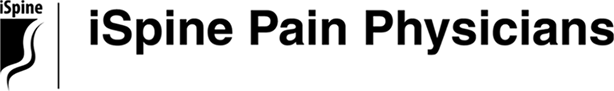 9600 Upland Ln N. Ste. 160Maple Grove, MN 55369P: 763.201.8191F: 763.201.8192Patient’s Consent to Disclose Protected Health Information to Authorized Facility       5.    I understand the following:-Information in the chart that was not generated by Interventional Spine and Pain Physicians’ will not be released to another facility. (We recommend that the original facility be contacted to obtain these records.)-I understand that I can request, in writing, that the authorization be cancelled at any time.-I understand that once Interventional Spine and Pain Physicians’ has disclosed the health care information I have authorized, Interventional Spine and Pain Physicians’ has no control over the information and that this information may no longer be protected by privacy laws.-Interventional Spine and Pain Physicians’ may not provide treatment to any patient that refuses to sign an authorization for release of Protected Health Information.-This authorization will be valid for 1 year from the date of my signature, unless a date, event or condition is otherwise specified.-A photocopy/fax of this authorization will be treated in the same way as an original._______________________________________________      ______________________________________Patient Signature or Representative			          (If a Representative Signs, state the Representative’s Authority)Printed Name: ______________________________________________ Date: _________________________Patient’s Legal Name __________________________________ Date of Birth _____________________Previous Name ____________________________________ Phone Number _______________________Release From:  Interventional Spine and Pain Physicians ( iSpine Pain Physicians)Release To: ____________________________________________________________________________Patient’s Legal Name __________________________________ Date of Birth _____________________Previous Name ____________________________________ Phone Number _______________________Release From:  Interventional Spine and Pain Physicians ( iSpine Pain Physicians)Release To: ____________________________________________________________________________Patient’s Legal Name __________________________________ Date of Birth _____________________Previous Name ____________________________________ Phone Number _______________________Release From:  Interventional Spine and Pain Physicians ( iSpine Pain Physicians)Release To: ____________________________________________________________________________Patient’s Legal Name __________________________________ Date of Birth _____________________Previous Name ____________________________________ Phone Number _______________________Release From:  Interventional Spine and Pain Physicians ( iSpine Pain Physicians)Release To: ____________________________________________________________________________Patient’s Legal Name __________________________________ Date of Birth _____________________Previous Name ____________________________________ Phone Number _______________________Release From:  Interventional Spine and Pain Physicians ( iSpine Pain Physicians)Release To: ____________________________________________________________________________Patient’s Legal Name __________________________________ Date of Birth _____________________Previous Name ____________________________________ Phone Number _______________________Release From:  Interventional Spine and Pain Physicians ( iSpine Pain Physicians)Release To: ____________________________________________________________________________Patient’s Legal Name __________________________________ Date of Birth _____________________Previous Name ____________________________________ Phone Number _______________________Release From:  Interventional Spine and Pain Physicians ( iSpine Pain Physicians)Release To: ____________________________________________________________________________Patient’s Legal Name __________________________________ Date of Birth _____________________Previous Name ____________________________________ Phone Number _______________________Release From:  Interventional Spine and Pain Physicians ( iSpine Pain Physicians)Release To: ____________________________________________________________________________Patient’s Legal Name __________________________________ Date of Birth _____________________Previous Name ____________________________________ Phone Number _______________________Release From:  Interventional Spine and Pain Physicians ( iSpine Pain Physicians)Release To: ____________________________________________________________________________Patient’s Legal Name __________________________________ Date of Birth _____________________Previous Name ____________________________________ Phone Number _______________________Release From:  Interventional Spine and Pain Physicians ( iSpine Pain Physicians)Release To: ____________________________________________________________________________Patient’s Legal Name __________________________________ Date of Birth _____________________Previous Name ____________________________________ Phone Number _______________________Release From:  Interventional Spine and Pain Physicians ( iSpine Pain Physicians)Release To: ____________________________________________________________________________Patient’s Legal Name __________________________________ Date of Birth _____________________Previous Name ____________________________________ Phone Number _______________________Release From:  Interventional Spine and Pain Physicians ( iSpine Pain Physicians)Release To: ____________________________________________________________________________Patient’s Legal Name __________________________________ Date of Birth _____________________Previous Name ____________________________________ Phone Number _______________________Release From:  Interventional Spine and Pain Physicians ( iSpine Pain Physicians)Release To: ____________________________________________________________________________________________________________________________________________________________________________________________________________________________________________________________________________________________________________________________________________________________________________________________________________________________________________________________________________________________________________________________________________________________________________ Fax Number: _______________ Fax Number: _______________ Fax Number: _______________For the Purpose of:For the Purpose of:For the Purpose of:For the Purpose of:For the Purpose of:For the Purpose of:For the Purpose of:For the Purpose of:For the Purpose of:For the Purpose of:For the Purpose of:For the Purpose of:For the Purpose of:    Continuing Care    Continuing Care    Continuing Care Insurance Worker’s Compensation Worker’s Compensation Worker’s Compensation Worker’s Compensation Worker’s Compensation Legal Other (Specify)This request and authorization applies to:This request and authorization applies to:This request and authorization applies to:This request and authorization applies to:This request and authorization applies to:This request and authorization applies to:This request and authorization applies to:This request and authorization applies to:This request and authorization applies to:This request and authorization applies to:This request and authorization applies to:This request and authorization applies to:This request and authorization applies to:  Healthcare information for continued care of treatment and/or condition: (check for all below)  Healthcare information for continued care of treatment and/or condition: (check for all below)  Healthcare information for continued care of treatment and/or condition: (check for all below)  Healthcare information for continued care of treatment and/or condition: (check for all below)  Healthcare information for continued care of treatment and/or condition: (check for all below)  Healthcare information for continued care of treatment and/or condition: (check for all below)  Healthcare information for continued care of treatment and/or condition: (check for all below)  Healthcare information for continued care of treatment and/or condition: (check for all below)  Healthcare information for continued care of treatment and/or condition: (check for all below)  Healthcare information for continued care of treatment and/or condition: (check for all below)DemographicsDemographicsDemographicsLab ReportsLab ReportsLab ReportsLab ReportsHistory and PhysicalHistory and PhysicalHistory and PhysicalPathology ReportsPathology ReportsPathology ReportsPathology ReportsDischarge SummaryDischarge SummaryDischarge SummaryX-ray, MRI, CT FilmsX-ray, MRI, CT FilmsX-ray, MRI, CT FilmsX-ray, MRI, CT FilmsClinic NotesClinic NotesClinic NotesEKG/ECHO ReportsEKG/ECHO ReportsEKG/ECHO ReportsEKG/ECHO ReportsEmergency Room ReportEmergency Room ReportEmergency Room ReportElectronic Medical Record ReviewElectronic Medical Record ReviewElectronic Medical Record ReviewElectronic Medical Record ReviewConsultation ReportsConsultation ReportsConsultation ReportsOther  ____________________Other  ____________________Other  ____________________Other  ____________________Hospital & Operative ReportsHospital & Operative ReportsHospital & Operative ReportsDates of Service: _________________________________ (All dates, unless specified)All sensitive information regarding Alcohol and/or Drug Abuse, Behavioral Health & HIV will be released unless you       restrict by initialing below:Dates of Service: _________________________________ (All dates, unless specified)All sensitive information regarding Alcohol and/or Drug Abuse, Behavioral Health & HIV will be released unless you       restrict by initialing below:Dates of Service: _________________________________ (All dates, unless specified)All sensitive information regarding Alcohol and/or Drug Abuse, Behavioral Health & HIV will be released unless you       restrict by initialing below:Dates of Service: _________________________________ (All dates, unless specified)All sensitive information regarding Alcohol and/or Drug Abuse, Behavioral Health & HIV will be released unless you       restrict by initialing below:Dates of Service: _________________________________ (All dates, unless specified)All sensitive information regarding Alcohol and/or Drug Abuse, Behavioral Health & HIV will be released unless you       restrict by initialing below:Dates of Service: _________________________________ (All dates, unless specified)All sensitive information regarding Alcohol and/or Drug Abuse, Behavioral Health & HIV will be released unless you       restrict by initialing below:Dates of Service: _________________________________ (All dates, unless specified)All sensitive information regarding Alcohol and/or Drug Abuse, Behavioral Health & HIV will be released unless you       restrict by initialing below:Dates of Service: _________________________________ (All dates, unless specified)All sensitive information regarding Alcohol and/or Drug Abuse, Behavioral Health & HIV will be released unless you       restrict by initialing below:Dates of Service: _________________________________ (All dates, unless specified)All sensitive information regarding Alcohol and/or Drug Abuse, Behavioral Health & HIV will be released unless you       restrict by initialing below:Dates of Service: _________________________________ (All dates, unless specified)All sensitive information regarding Alcohol and/or Drug Abuse, Behavioral Health & HIV will be released unless you       restrict by initialing below:Dates of Service: _________________________________ (All dates, unless specified)All sensitive information regarding Alcohol and/or Drug Abuse, Behavioral Health & HIV will be released unless you       restrict by initialing below:Dates of Service: _________________________________ (All dates, unless specified)All sensitive information regarding Alcohol and/or Drug Abuse, Behavioral Health & HIV will be released unless you       restrict by initialing below:Do Not release Alcohol and/or Drug Abuse information: Do Not release Behavioral Health information: ______Do Not release HIV (AIDS) related information: ______Do Not release Alcohol and/or Drug Abuse information: Do Not release Behavioral Health information: ______Do Not release HIV (AIDS) related information: ______Do Not release Alcohol and/or Drug Abuse information: Do Not release Behavioral Health information: ______Do Not release HIV (AIDS) related information: ______Do Not release Alcohol and/or Drug Abuse information: Do Not release Behavioral Health information: ______Do Not release HIV (AIDS) related information: ______Do Not release Alcohol and/or Drug Abuse information: Do Not release Behavioral Health information: ______Do Not release HIV (AIDS) related information: ______Do Not release Alcohol and/or Drug Abuse information: Do Not release Behavioral Health information: ______Do Not release HIV (AIDS) related information: ______Do Not release Alcohol and/or Drug Abuse information: Do Not release Behavioral Health information: ______Do Not release HIV (AIDS) related information: ______Do Not release Alcohol and/or Drug Abuse information: Do Not release Behavioral Health information: ______Do Not release HIV (AIDS) related information: _______________________________